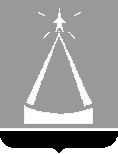 СОВЕТ ДЕПУТАТОВГОРОДСКОГО ОКРУГА ЛЫТКАРИНОРЕШЕНИЕ11.11.2021 № 152/20г.о. ЛыткариноО внесении изменений и дополнений в                                                   Решение Совета депутатов городского округа Лыткарино «Об утверждении бюджета городского округа Лыткаринона  2021 год и на плановый период 2022 и 2023 годов В соответствии с Бюджетным кодексом Российской Федерации, с учетом уведомлений Министерства экономики и финансов Московской области о предоставлении межбюджетных трансфертов, а также с учетом необходимости решения первоочередных задач муниципального образования «Городской округ Лыткарино Московской области», Совет депутатов городского округа ЛыткариноРЕШИЛ:1. Утвердить изменения и дополнения в бюджет городского округа Лыткарино на 2021 год и на плановый  период 2022 и 2023 годов (прилагается).2. Направить настоящие изменения и дополнения в бюджет городского округа Лыткарино на 2021 год  и  на плановый период 2022 и 2023 годов Главе городского округа Лыткарино для подписания и опубликования в газете «Лыткаринские вести».3. Разместить настоящее решение в сети Интернет на официальном сайте муниципального образования.Председатель Совета депутатов городского округа Лыткарино                                                         Е.В.СерёгинУтвержденоРешением Совета депутатов городского округа Лыткариноот 11.11.2021 №152/20ИЗМЕНЕНИЯ И ДОПОЛНЕНИЯ В БЮДЖЕТ ГородСКОГО ОКРУГА ЛЫТКАРИНО НА 2021 ГОД и НА плановый период 2022 и 2023 годов(утвержденный Решением Совета депутатов г.о. Лыткарино 10.12.2020 № 48/8, с учетом изменений и дополнений, внесенных Решениями Совета депутатов городского округа Лыткариноот 24.12.2020 №58/9, от 28.01.2021 №66/10, от 25.03.2021 №84/12, от 22.04.2021 № 94/13, от 20.05.2021 №101/14, от 24.06.2021 №111/15, от 04.08.2021 №119/16, от 26.08.2021 № 129/17, от 23.09.2021 №136/18, от 20.10.2021 №140/19)Пункт 1 Статьи 1 изложить в следующей редакции:«1. Утвердить основные характеристики бюджета городского округа Лыткарино  на 2021 год:а) общий объем доходов бюджета городского округа Лыткарино в сумме 3 802 146,8 тыс. рублей, в том числе объем межбюджетных трансфертов, получаемых из бюджета Московской области в сумме 2 690 131,0 тыс. рублей; б) общий объем расходов бюджета городского округа Лыткарино в сумме 3 808 141,4 тыс. рублей;в) дефицит  бюджета городского округа Лыткарино в сумме 5 994,6 тыс. рублей.».Пункт 2 Статьи 1 изложить в следующей редакции:«Утвердить основные характеристики бюджета городского округа Лыткарино на плановый период 2022 и 2023 годов: а) общий объем доходов бюджета городского округа Лыткарино на 2022 год  в сумме  2 469 371,0  тыс. рублей, в том числе объем межбюджетных трансфертов, получаемых из бюджета Московской области, в сумме 1 463 145,1 тыс. рублей и на 2023 год в сумме 1 809 866,4 тыс. рублей, в том числе объем межбюджетных трансфертов, получаемых из бюджета Московской области в сумме 792 638,6 тыс. рублей;б) общий объем расходов бюджета городского округа Лыткарино на 2022 год в сумме 2 468 371,0  тыс. рублей, в том числе условно утвержденные расходы  в сумме 72 642,7  тыс. рублей  и на 2023 год в сумме 1 808 566,4 тыс. рублей,  в том числе условно утвержденные расходы в сумме 97 342,7 тыс. рублей; в) профицит бюджета городского округа Лыткарино на 2022 год в сумме 1 000,0 тыс. рублей, профицит бюджета городского округа Лыткарино на 2023 год в сумме 1 300,0 тыс.рублей.».Дополнить Статьей 9.2 следующего содержания:« Статья 9.2 Установить, что в расходах бюджета города Лыткарино на 2021 год предусматривается 450,0 тыс. рублей на предоставление субсидии юридическим лицам, индивидуальным предпринимателям, осуществляющим управление многоквартирными домами, на возмещение затрат, связанных с установкой камер видеонаблюдения в подъездах многоквартирных домов  в городском округе Лыткарино Московской области. Порядок предоставления субсидии, предусмотренной частью первой настоящей статьи, устанавливается Администрацией городского округа Лыткарино.Средства субсидий предоставляются на основании соглашения, заключенного Администрацией городского округа Лыткарино с организацией -  получателем субсидии.».В пункте 1 Статьи 13 число «3 127,8» заменить числом «3 058,8». В  Статье 17 число «15 332,5» заменить числом «15 321,5». Внести соответствующие изменения и дополнения в приложения к бюджету городского округа Лыткарино на 2021 год и на плановый период 2022 и 2023 годов:- в Приложение 1 «Поступление доходов в бюджет городского округа Лыткарино на 2021 год и на плановый период 2022 и 2023 годов», изложив его в редакции согласно Приложению 1 к настоящим изменениям и дополнениям;- в Приложение 2 «Перечень главных администраторов доходов бюджета городского округа Лыткарино», изложив его в редакции согласно Приложению 2 к настоящим изменениям и дополнениям;- в Приложение 4 «Распределение бюджетных ассигнований по разделам, подразделам, целевым статьям (муниципальным программам городского округа Лыткарино и непрограммным направлениям деятельности), группам и подгруппам видов расходов классификации расходов бюджета городского округа Лыткарино на 2021 год и на плановый период 2022 и 2023 годов», изложив его в редакции согласно Приложению 3 к настоящим изменениям и дополнениям;- в Приложение 5 «Ведомственная  структура расходов  бюджета  городского округа  Лыткарино на  2021  год и плановый период 2022 и 2023 годов», изложив его в редакции согласно Приложению 4 к настоящим изменениям и дополнениям;- в Приложение 6 «Распределение бюджетных ассигнований по целевым статьям (муниципальным программам городского округа Лыткарино и непрограммным направлениям деятельности), группам и подгруппам видов расходов классификации расходов бюджета городского округа Лыткарино на 2021 год и на плановый период 2022 и 2023 годов», изложив его в редакции согласно Приложению 5 к настоящим изменениям и дополнениям;- в Приложение 7 «Расходы  бюджета  городского округа Лыткарино по  разделам и подразделам  классификации  расходов  бюджетов на 2021 год и плановый период 2022 и 2023 годов», изложив его в редакции согласно Приложению 6 к настоящим изменениям и дополнениям;- в Приложение 9 «Источники внутреннего финансирования дефицита бюджета городского округа Лыткарино на 2021 год и на плановый период 2022 и 2023 годов», изложив его в редакции согласно Приложению 7 к настоящим изменениям и дополнениям;- в Приложение 17 «Направление расходования и объем средств межбюджетных трансфертов, предоставляемых из бюджета Московской области бюджету городского округа Лыткарино на 2021 год и на плановый период 2022 и 2023 годов», изложив его в редакции согласно Приложению 8 к настоящим изменениям и дополнениям.Глава городского округа Лыткарино 				        К.А. Кравцов 